S1 Fig. The OAA position in sandwich-like arrangement with Arg 81 and Arg 389 in the active site of MTb Pck (PDB code:4WIU; yellow colour) and rat Pck (PDB code: 2FQ2; green colour).       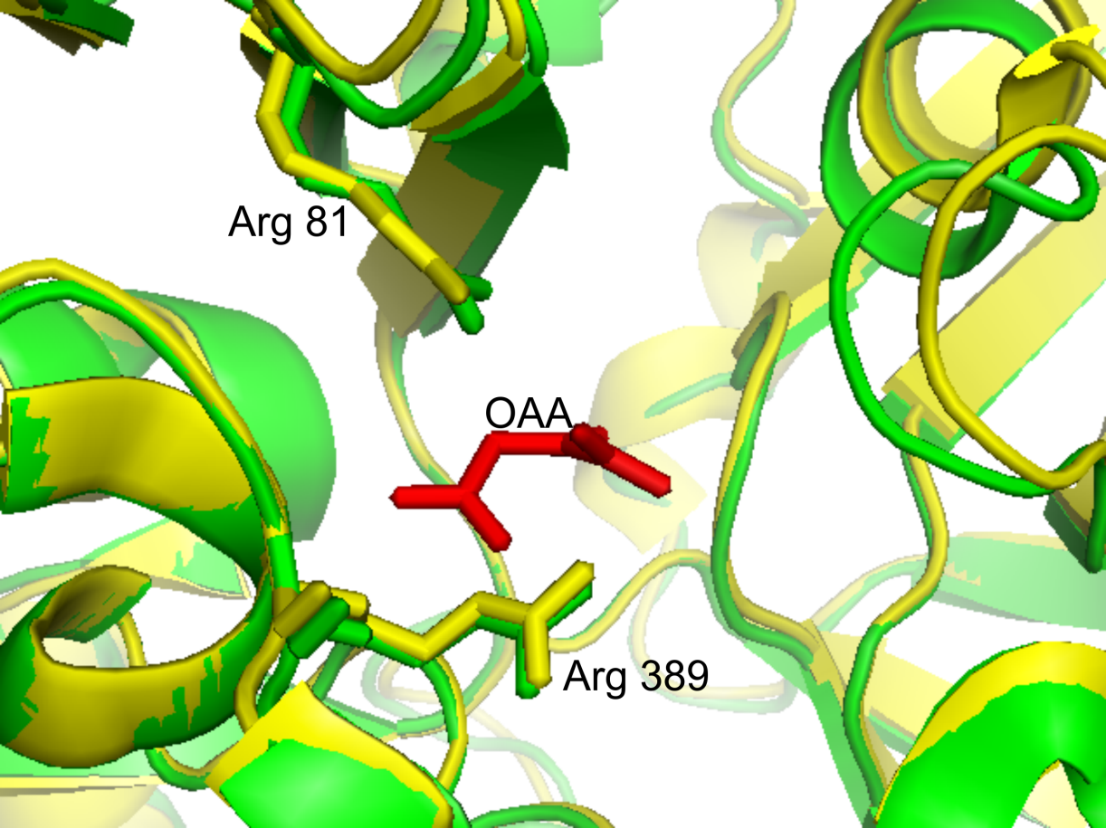 